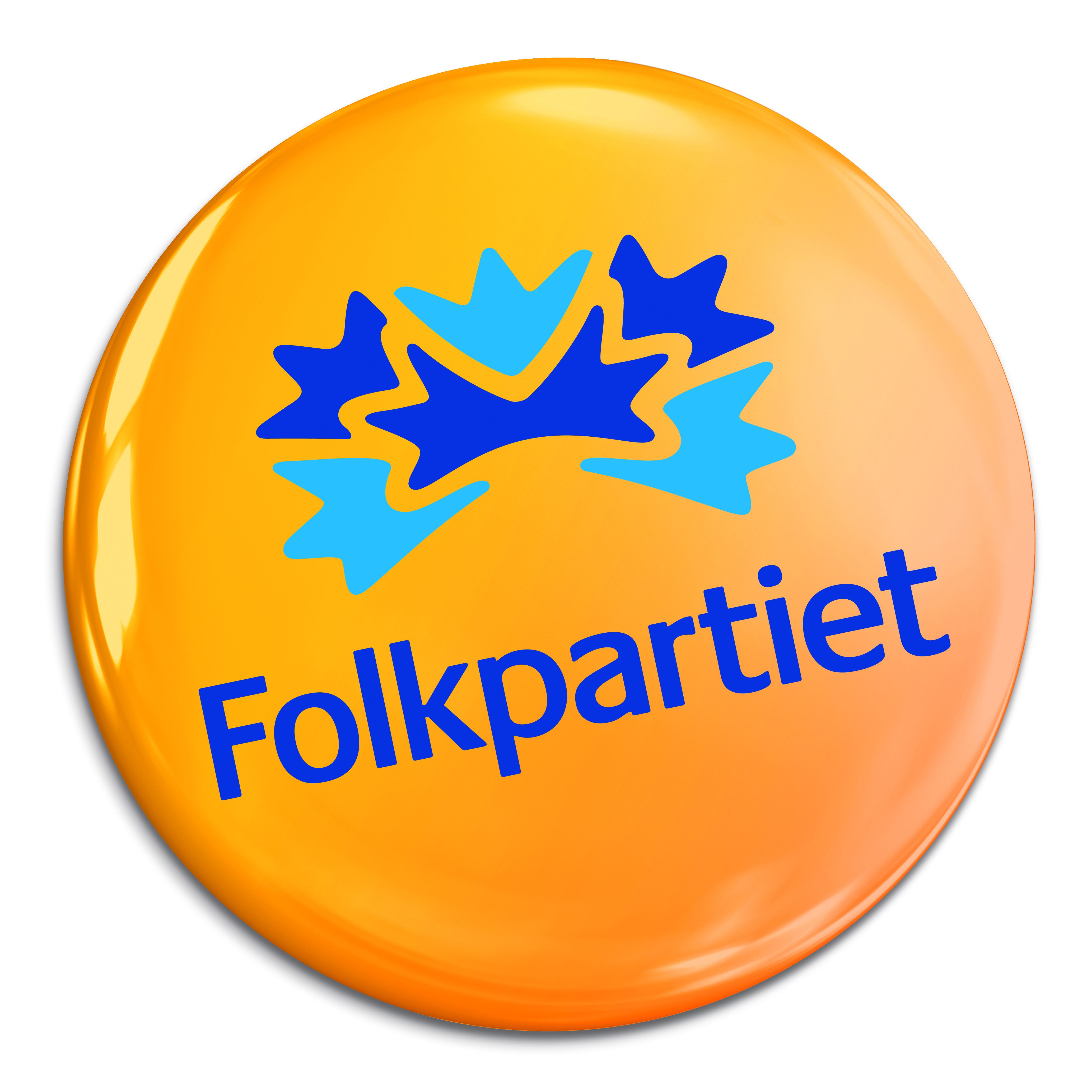 Motion om en samlad utvecklingsstrategi för City I Stockholms stads vision för city 2030 beskrivs det framtida Stockholm city med bland annat  dessa ord: ”Bebyggelsen i City har genomgått ömsom varsamma, ömsom djärva förändringar, som har gjort Stockholm till ett internationellt skolexempel på framgångsrik vitalisering av stadskärnan. City har blivit en väsentlig del av varumärket Stockholm genom att stadsmiljön har vitaliserats och gjorts mer varierad med respekt för kulturhistoriskt värdefulla miljöer och byggnader på ett sätt som stärkt Stockholms skönhet och särart som storstad”Det är bra att vi har en vision för City och ett arbete med att utveckla stadsdelen. Rent konkret kan vi dock konstatera att detaljplan efter detaljplan kommer upp för politiska beslut utan att det finns en sammanhållen analys av hur stadsdelen som helhet utvecklas. För att åstadkomma de förändringar av City som eftersträvas i vision 2030 måste förändringarna i City systematiskt analyseras i förhållande till varandra. Och målbilden måste vara tydligare. Med det stora exploaterings och omdaningstryck som finns mot City idag, har vi chansen att rätta till de stora och systematiska stadsplaneringsmisstag som området präglas av. Men denna gång smyger sig den stora förändingen sig på steg för steg. Detaljplan efter detaljplan skrivs fram för Cityfastigheter utan att vi systematiskt förhåller oss till området som helhet. Förutom funktionssammansättningen i stadsdelen behöver vi förhålla oss till skönhetsvärdena på ett sammanhållet sätt. Det är idag en allvarlig brist att vi inte har ett samlat grepp på hur de nya byggnadshöjderna, volymerna och takutformningarna kommer att förändra Stockholm perspektiven på existerande byggnader i staden och på citys skyline.Det finns all anledning att vara orolig i ett större perspektiv. För det handlar inte enbart om att höja en enstaka byggnad med ett antal våningar, utan om en utveckling där vi successivt sätter en ny standard för höjder på nya och tillbyggnader på gamla hus. Påbyggnaden av Gallerian-kvarteret, den nya stationen för Citybanan (kvarteret Orgelpipan),  KPMG-huset (kvarteret Snäckan)förslagen till Sturegallerian, innebär en jäsning av den centrala innerstaden som knappt innehåller en enda bostad. Det City behöver är inte flera ogenomtänkta jäsningar och kontorslokaler, utan en genomtänkt områdesplan och fler bostäder.De ömsom varsamma och ömsom djärva förändringarna som efterlyses i Cityvisionen kan inte analyseras plan för plan utan sammanhållen värdering. Risken är påtaglig att det då varken bli medvetna djärva förändringar, eller ömsomma sådana. Att problemen kvarstår och det unika försvinner. Det är en stor styrka att fastighetsägarna i City vill utveckla sina fastigheter. Det politiska ansvaret är att se den större bilden i tid och rum och medvetet utveckla staden på ett för alla intressenter tydlig sätt.Om vi inte tänker efter innan vi bygger finns risken att vi upprepar 1960-talets misstag. Då blir vi stående med citykvarter som är övergivna utanför kontorstid, otrygga stora delar av dygnet. Utan ordentliga gång- och cykelstråk. Och därtill med en utslätad stadssiluett.Att en samlad utvecklingsstrategi med fokus på fler bostäder och långsiktigt sammanhållen arkitektonisk värdering tas fram för hela Cityområdet som en konkretisering av Cityvisionen.Att en överblickbar taktopografi med konkreta höjder och siktlinjer att förhålla sig till tas fram som underlag för vidare beslut.